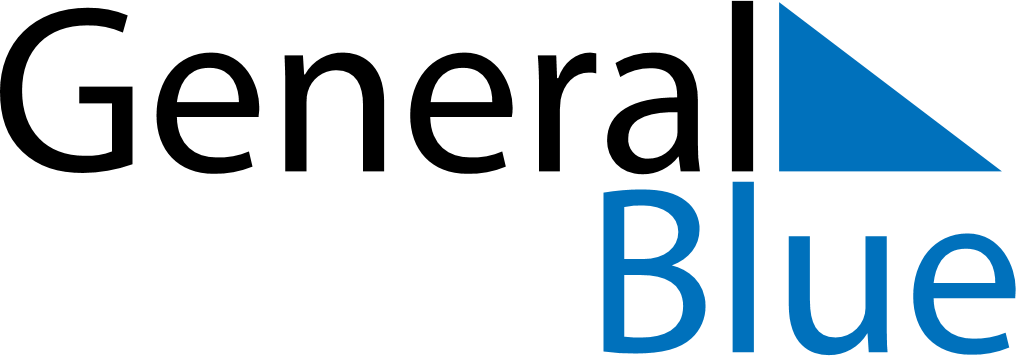 May 2024May 2024May 2024May 2024May 2024May 2024Choya, RussiaChoya, RussiaChoya, RussiaChoya, RussiaChoya, RussiaChoya, RussiaSunday Monday Tuesday Wednesday Thursday Friday Saturday 1 2 3 4 Sunrise: 5:43 AM Sunset: 8:38 PM Daylight: 14 hours and 54 minutes. Sunrise: 5:41 AM Sunset: 8:39 PM Daylight: 14 hours and 58 minutes. Sunrise: 5:39 AM Sunset: 8:41 PM Daylight: 15 hours and 1 minute. Sunrise: 5:38 AM Sunset: 8:43 PM Daylight: 15 hours and 5 minutes. 5 6 7 8 9 10 11 Sunrise: 5:36 AM Sunset: 8:44 PM Daylight: 15 hours and 8 minutes. Sunrise: 5:34 AM Sunset: 8:46 PM Daylight: 15 hours and 12 minutes. Sunrise: 5:32 AM Sunset: 8:48 PM Daylight: 15 hours and 15 minutes. Sunrise: 5:30 AM Sunset: 8:49 PM Daylight: 15 hours and 18 minutes. Sunrise: 5:29 AM Sunset: 8:51 PM Daylight: 15 hours and 22 minutes. Sunrise: 5:27 AM Sunset: 8:52 PM Daylight: 15 hours and 25 minutes. Sunrise: 5:25 AM Sunset: 8:54 PM Daylight: 15 hours and 28 minutes. 12 13 14 15 16 17 18 Sunrise: 5:24 AM Sunset: 8:56 PM Daylight: 15 hours and 31 minutes. Sunrise: 5:22 AM Sunset: 8:57 PM Daylight: 15 hours and 35 minutes. Sunrise: 5:21 AM Sunset: 8:59 PM Daylight: 15 hours and 38 minutes. Sunrise: 5:19 AM Sunset: 9:00 PM Daylight: 15 hours and 41 minutes. Sunrise: 5:18 AM Sunset: 9:02 PM Daylight: 15 hours and 44 minutes. Sunrise: 5:16 AM Sunset: 9:03 PM Daylight: 15 hours and 47 minutes. Sunrise: 5:15 AM Sunset: 9:05 PM Daylight: 15 hours and 50 minutes. 19 20 21 22 23 24 25 Sunrise: 5:13 AM Sunset: 9:06 PM Daylight: 15 hours and 53 minutes. Sunrise: 5:12 AM Sunset: 9:08 PM Daylight: 15 hours and 55 minutes. Sunrise: 5:11 AM Sunset: 9:09 PM Daylight: 15 hours and 58 minutes. Sunrise: 5:09 AM Sunset: 9:11 PM Daylight: 16 hours and 1 minute. Sunrise: 5:08 AM Sunset: 9:12 PM Daylight: 16 hours and 3 minutes. Sunrise: 5:07 AM Sunset: 9:13 PM Daylight: 16 hours and 6 minutes. Sunrise: 5:06 AM Sunset: 9:15 PM Daylight: 16 hours and 8 minutes. 26 27 28 29 30 31 Sunrise: 5:05 AM Sunset: 9:16 PM Daylight: 16 hours and 11 minutes. Sunrise: 5:04 AM Sunset: 9:17 PM Daylight: 16 hours and 13 minutes. Sunrise: 5:03 AM Sunset: 9:19 PM Daylight: 16 hours and 16 minutes. Sunrise: 5:02 AM Sunset: 9:20 PM Daylight: 16 hours and 18 minutes. Sunrise: 5:01 AM Sunset: 9:21 PM Daylight: 16 hours and 20 minutes. Sunrise: 5:00 AM Sunset: 9:22 PM Daylight: 16 hours and 22 minutes. 